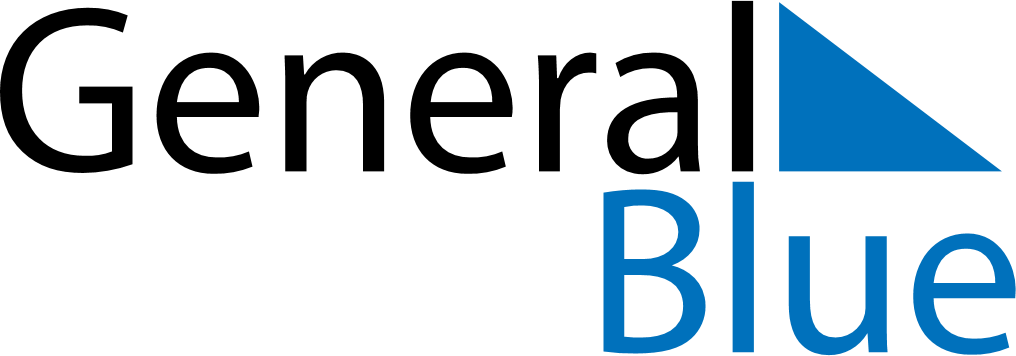 2019 - Q4Svalbard and Jan Mayen 2019 - Q4Svalbard and Jan Mayen 2019 - Q4Svalbard and Jan Mayen 2019 - Q4Svalbard and Jan Mayen 2019 - Q4Svalbard and Jan Mayen 2019 - Q4Svalbard and Jan Mayen OctoberSUNMONTUEWEDTHUFRISATOctober12345October6789101112October13141516171819October20212223242526October2728293031OctoberNovemberSUNMONTUEWEDTHUFRISATNovember12November3456789November10111213141516November17181920212223November24252627282930NovemberDecemberSUNMONTUEWEDTHUFRISATDecember1234567December891011121314December15161718192021December22232425262728December293031DecemberNov 10: Father’s DayDec 1: First Sunday of AdventDec 8: Second Sunday of AdventDec 15: Third Sunday of AdventDec 22: Fourth Sunday of AdventDec 24: Christmas EveDec 25: Christmas DayDec 26: Boxing DayDec 31: New Year’s Eve